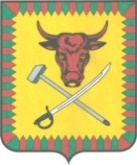 АДМИНИСТРАЦИЯ МУНИЦИПАЛЬНОГО РАЙОНА «ЧИТИНСКИЙ РАЙОН»ПОСТАНОВЛЕНИЕ22 января 2021 года										№ 10-НПАОб утверждении муниципальной программы «Профилактика правонарушений на территории муниципального района «Читинский район» на 2021-2025 годы»В соответствии со статьей 179 Бюджетного кодекса Российской Федерации, статьей 25 Устава муниципального района «Читинский район», Порядком по разработке, реализации и оценке эффективности муниципальных программ муниципального района «Читинский район» от 14.03.2014 № 694, администрация муниципального района «Читинский район», постановила:1. Утвердить муниципальную программу муниципального района «Читинский район» «Профилактика правонарушений на территории муниципального района «Читинский район» на 2021-2025 годы».2. Признать утратившим силу постановление администрации муниципального района «Читинский район» от 15.01.2019 № 27 «Об утверждении муниципальной программы «Профилактика правонарушений на территории муниципального района «Читинский район» на 2019-2020 годы».3. Опубликовать настоящее постановление на официальном сайте администрации муниципального района «Читинский район».4. Контроль за реализацией мероприятий программы оставляю за собой.Врио главы муниципального района «Читинский район»				В.А. ХолмогоровПриложение № 1 к муниципальной программе «Профилактика правонарушений на территории муниципального района «Читинский район» на 2021 - 2025 годы» Основные мероприятия, показатели и объемы финансирования муниципальной программы «Профилактика правонарушений на территории муниципального района «Читинский район» на 2021-2025 годы»* - В соответствии с Бюджетным Кодексом Российской Федерации при доведении объемов бюджетных ассигнований муниципальная программа будет скорректирована. №  п/пНаименование целей, задач, подпрограмм, основных мероприятий, мероприятий, ведомственных целевых программ, показателейЕдиница изме- рения пока-зателяКоэф-фици-ент зна-чимо-стиМетодика расчета показа-теляСроки реа-лиза-цииОтветственный исполнитель и соисполнителиКоды бюджетной классификации расходовКоды бюджетной классификации расходовКоды бюджетной классификации расходовФактические значения по годамФактические значения по годамЗначения по годам реализацииЗначения по годам реализацииЗначения по годам реализацииЗначения по годам реализацииЗначения по годам реализацииЗначения по годам реализации №  п/пНаименование целей, задач, подпрограмм, основных мероприятий, мероприятий, ведомственных целевых программ, показателейЕдиница изме- рения пока-зателяКоэф-фици-ент зна-чимо-стиМетодика расчета показа-теляСроки реа-лиза-цииОтветственный исполнитель и соисполнителиГлавный раздел, подразделЦелевая статьяВид рас-ходов2019202020212022202320242025Итого123456789101112131415161720Цель: Создание условий для реализации на территории муниципального района «Читинский район» государственной политики в сфере профилактики правонарушений посредством систематизации мер профилактики, укрепления законности и правопорядка, содействие обеспечению общественной безопасности, защиты прав и свобод граждан на территории муниципального района «Читинский район».ххх2021-2025 годыАдминистрация муниципального района «Читинский район»; Комитет образования администрации муниципального района «Читинский район»; Комитет культуры администрации муниципального района «Читинский район»; ОМВД России по Читинскому району.хххххххххххфинансирование за счет местного бюджетатыс.руб.ххххх005000, 05000, 05000, 05000, 05000, 025000, 0финансирование за счет федерального бюджетатыс.рубхххххххххххххфинансирование за счет краевого бюджетатыс.рубхххххххххххххфинансирование за счет внебюджетных источников тыс.рубххххххххххххх1.Показатель «Сокращение количества преступлений, совершенных в общественных местах». %хх2021-2025 годыххххх58121620202.Показатель «Сокращение количества составленных протоколов об административных нарушениях».%хх2021-2025 годыххххх58111418183. Показатель «Сокращение количества преступлений, совершенных лицами в состоянии алкогольного или наркотического опьянения».%хх2021-2025 годыххххх58111418181.Задача: Повышение эффективности взаимодействия заинтересованных ведомств и органов местного самоуправления в системе профилактики правонарушений, совершаемых на территории муниципального района «Читинский район».ххх2021-2025 годыххххххххххх1.1.Мероприятие «Организация и проведение ежеквартальных заседаний координационного совета по профилактике правонарушений на территории муниципального района «Читинский район».кол.хх2021-2025 годыАдминистрация муниципального района «Читинский район»; Комитет по финансам администрации муниципального района «Читинский район»; Комитет образования администрации муниципального района «Читинский район»; Комитет культуры администрации муниципального района «Читинский район»; ОМВД России по Читинскому району Забайкальского края (по согласованию); ОГИБДД ОМВД России по Читинскому району Забайкальского края (по согласованию); Территориальный отдел надзорной деятельности по Читинскому и Карымскому районам ГУ МЧС России по Забайкальскому краю (по согласованию); Военный комиссар Читинского района Забайкальского края (по согласованию); Отделение Управления Федеральной миграционной службы России по Забайкальскому краю в Читинском районе (по согласованию); Читинский межмуниципальный филиал ФКУ УИИ УФСИН России по Забайкальскому краю (по согласованию); ГУЗ Читинская Центральная районная больница (по согласованию). ххх014444420финансирование за счет местного бюджетатыс.рубхххххххххххххфинансирование за счет федерального бюджетатыс.рубхххххххххххххфинансирование за счет краевого бюджетатыс.рубхххххххххххххфинансирование за счет внебюджетных источников тыс.рубххххххххххххх1.1.1.Показатель «повышение качества работы координационного органа по профилактике правонарушений».% планахх2021-2025 годыхххххх1001001001001002.Задача: Повышение эффективности системы социальной профилактики правонарушений, в том числе направленной на активизацию борьбы с пьянством, алкоголизмом, наркоманией. ххх2021-2025 годыххххххххххх2.1.Мероприятие «Подготовка и публикация информационных материалов по профилактике преступлений правонарушений,  в т.ч. направленной на активизацию борьбы с пьянством, алкоголизмом, наркоманией». тыс.рубхх2021-2025 годыАдминистрация муниципального района «Читинский район»; Комитет образования администрации муниципального района «Читинский район»; Комитет культуры администрации муниципального района «Читинский район»; ОМВД России по Читинскому району; Газета «Ин года».ххххххх х х х хфинансирование за счет местного бюджетатыс.рубххххххххххх х хфинансирование за счет федерального бюджетатыс.рубххххххххххх х хфинансирование за счет краевого бюджетатыс.рубххххххххххх х хфинансирование за счет внебюджетных источников тыс.рубххххххххххх х х2.1.1.Показатель «Количество публикаций».  ед.хх2021-2025 годыххххх22222102.2.Мероприятие «Разработка, издание и распространение буклетов/памяток профилактической направленности».тыс.рубхх2021-2025 годыАдминистрация муниципального района «Читинский район»; Комитет образования администрации муниципального района «Читинский район»; Комитет культуры администрации муниципального района «Читинский район»; ОМВД России по Читинскому району, Газета «Ин года».хххх  х5000, 05000, 05000, 05000, 05000, 025000, 0финансирование за счет местного бюджетатыс.рубххххххх5000, 05000, 05000, 05000, 05000, 025000, 0финансирование за счет федерального бюджетатыс.рубхххххххххххххфинансирование за счет краевого бюджетатыс.рубхххххххххххххфинансирование за счет внебюджетных источников тыс.рубххххххххххххх2.2.1.Показатель «Количество буклетов/памяток профилактической направленности».ед.хх2021-2025 годыххххх5005005005005005002.3.Мероприятие «Проведение мероприятий по выявлению предприятий розничной торговли, осуществляющих реализацию алкогольной продукции с нарушением определенных органами местного самоуправления границ, прилегающих к организациям и объектам территорий, установленных законодательством Российской Федерации».тыс.рубхх2021-2025 годыАдминистрация муниципального района «Читинский район»; Управление экономики и имущества администрации муниципального района «Читинский район»; ОМВД России по Читинскому району.хххххххххххфинансирование за счет местного бюджетатыс.рубхххххххххххххфинансирование за счет федерального бюджета тыс.рубхххххххххххххфинансирование за счет краевого бюджетатыс.рубхххххххххххххфинансирование за счет внебюджетных источников тыс.рубххххххххххххх2.3.1.Показатель «Количество мероприятий».кол.хх2021-2025 годыххххх22222103. Задача Активизация профилактических мероприятий в общественных местах, в т.ч. на улицах.ххх2021-2025 годыххххххххххх3.1.Мероприятие «Реализация комплекса совместных мероприятий по обеспечению общественного порядка и безопасности граждан при проведении общественно-политических, культурно-зрелищных и спортивно-массовых мероприятий».тыс.рубхх2021-2025 годыАдминистрация муниципального района «Читинский район»; Комитет образования администрации муниципального района «Читинский район»; Комитет культуры администрации муниципального района «Читинский район»; ОМВД России по Читинскому району.хххххххххххфинансирование за счет местного бюджетатыс.рубхххххххххххххфинансирование за счет федерального бюджетатыс.рубхххххххххххххфинансирование за счет краевого бюджетатыс.рубхххххххххххххфинансирование за счет внебюджетных источников тыс.рубххххххххххххх3.1.1.Показатель «Организация и обеспечение охраны общественного порядка и безопасности граждан при проведении мероприятий».% планахх2021-2025 годыхххххх1001001001001003.2. Мероприятие «Проведение встреч участковых уполномоченных полиции с населением путем участия в мероприятиях, организованных главами поселений».тыс.рубхх2021-2025 годыОМВД России по Читинскому району; Администрация муниципального района «Читинский район»; Главы городских и сельских поселений.хххххххххххфинансирование за счет местного бюджетатыс.рубхххххххххххххфинансирование за счет федерального бюджетатыс.рубхххххххххххххфинансирование за счет краевого бюджетатыс.рубхххххххххххххфинансирование за счет внебюджетных источниковтыс.рубххххххххххххх3.2.1. Показатель «Количество проведенных мероприятий».кол.хх2021-2025 годыхххх002468204. Задача Активизация мероприятий, направленных на антитеррористическую защищенность населения.2021-2025 годы4.1. Мероприятие «Информирование населения по вопросам противодействия терроризму и экстремизму, поведения в чрезвычайных ситуациях через средства массовой информации». тыс.рубхх2021-2025 годыАдминистрация муниципального района «Читинский район»; Комитет образования администрации муниципального района «Читинский район»; Комитет культуры администрации муниципального района «Читинский район»; ОМВД России по Читинскому району; Газета «Ин года».хххххххххххфинансирование за счет местного бюджетатыс.рубхххххххххххххфинансирование за счет федерального бюджетатыс.рубхххххххххххххфинансирование за счет краевого бюджетатыс.рубхххххххххххххфинансирование за счет внебюджетных источниковтыс.рубххххххххххххх4.1.1.Показатель «Количество публикаций».ед.ххххххх22222104.2. Мероприятие «Проведение рейдов,  направленных на предупреждение террористических угроз и экстремистских проявлений». тыс.рубхх2021-2025 годыАдминистрация муниципального района «Читинский район»; Комитет образования администрации муниципального района «Читинский район»; Комитет культуры администрации муниципального района «Читинский район»; ОМВД России по Читинскому району.хххххххххххфинансирование за счет местного бюджетатыс.рубхххххххххххххфинансирование за счет федерального бюджетатыс.рубхххххххххххххфинансирование за счет краевого бюджетатыс.рубхххххххххххххфинансирование за счет внебюджетных источниковтыс.рубххххххххххххх4.2.1. Показатель «Количество рейдов».кол.ххххххх22222105.Задача Активизация мероприятий, направленных на профилактику незаконной миграции.5.1 Мероприятие «Проведение рейдов,  направленных на предупреждение нарушений миграционных правил и режима регистрации,  правонарушений со стороны иностранных граждан и лиц без гражданства, а также в их отношении». тыс.рубхх2021-2025 годыАдминистрация муниципального района «Читинский район»; Комитет образования администрации муниципального района «Читинский район»; Комитет культуры администрации муниципального района «Читинский район»; ОМВД России по Читинскому району.хххххххххххфинансирование за счет местного бюджетатыс.рубхххххххххххххфинансирование за счет федерального бюджетатыс.рубхххххххххххххфинансирование за счет краевого бюджетатыс.рубхххххххххххххфинансирование за счет внебюджетных источниковтыс.рубххххххххххххх5.1.1 Показатель «Количество рейдов».кол.ххххххх22222105.2. Мероприятие «Реализация стратегии социальной рекламы,  формирующей уважительное отношение к представителям различных национальностей,  проживающих на территории муниципального района через средства массовой информации».тыс.рубхх2021-2025 годыАдминистрация муниципального района «Читинский район»; Комитет образования администрации муниципального района «Читинский район»; Комитет культуры администрации муниципального района «Читинский район»; ОМВД России по Читинскому району»; Газета «Ин года».хххххххххххфинансирование за счет местного бюджетатыс.рубхххххххххххххфинансирование за счет федерального бюджетатыс.рубхххххххххххххфинансирование за счет краевого бюджетатыс.рубхххххххххххххфинансирование за счет внебюджетных источниковтыс.рубххххххххххххх5.2.1.Показатель «Количество публикаций».ед.ххххххх2222210Итого по программе: Бюджет района     Итого по программе: Бюджет района     Итого по программе: Бюджет района     Итого по программе: Бюджет района     5000, 05000, 05000, 05000, 05000, 025000, 0